Training Development Plan for Blended Learning (Coaches Guide)

Course/Project Title (Pre-course)Overview (Pre-course)A general description of the training required that summarizes the key goals and states why the training is important to accomplish for your organisation or region.  Audience Description (Pre-course)Primary audience for the training, and any secondary audiences, if they will impact any of your decisionsThe assumed current knowledge and skills, or prerequisite knowledge and skills, of the primary audience, and any other characteristics that will guide your decisionsTraining Goals (Pre-course)How the training project is expected to impact the organization/country/regionLearning Needs (Pre-course)Overview of the learning needs at the level of the individual learners, organization, country, or region. Some description of how these were identified and determined as valid needs.  Job competencies to be addressed by the trainingLearning Outcomes (Pre-course)Desired learning outcomes of the planned event, written in terms of skills that can be assessed. You may want to begin with the statement: “After completing the training, participants will be able to…”Specific performance improvements desired Content Scope (Week 1)Provide a content outline consistent with learning objectives or outcomes. This could be the course outline as it would be presented to students, but not necessarily a complete syllabus.Include a high level list of all topics you feel are necessary to cover and/or the skills that must be developed. If you think it will help clarification, state what will NOT be covered.Learning Solutions and Delivery Modes (Week 1)List the learning solutions (modes of training) used and why you have chosen them. For example: classroom training, online learning, blended learning, on-the-job training, online resources for self-directed learning, coaching or mentoring, etc.Learning Strategies (Week 1)Consider which learning strategies you will use. Provide justification for why you want to use them, including why they will help learners achieve your intended learning outcomes.   Consider an appropriate blend of strategies that complement one another. You do not need to describe the actual activities in any detail in this section.  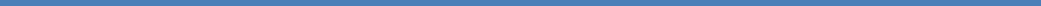 Learning Activities (Week 2)Describe the major learning activities that will be included, including lectures, readings, cases, discussions, exercises, assignments, simulations, role-play, etc. Describe the roles of trainers and learners during the activitiesLearning Assessment (Week 2)Describe your plan for assessing learners before, during, and/or after the course, including tests, exercises, graded activities, and projects or products to be evaluated. Describe the use of self or peer assessment, if used. Show how assessment is linked to the Learning Outcomes.Training Storyboard (Week 5)Use one of the recommended methods to produce a visual storyboard of your blended training event. Learning Resources and Tools (Week 5)List existing resources you will use for readings or presentations, activities, case studies, data, etc. Describe content resources you will need to search for.Describe the technologies that will be used to support training development and delivery, including instructional technologies and operational equipment.NOTE: The following sections are not assigned. But they will be very useful to complete for your final project plan. Training Evaluation Methods you will use to evaluate the effectiveness of your training, including surveys, interviews, post-course feedback, long-term impacts evaluation, etc.  Human Resources Internal resources: project manager, project lead, content experts, teachers, developers, training support, etc.External resources: primary decision makers, content experts, reviewers, translators, etc.Constraints and Risks (Week 5)List all constraints on the training project. List concerns that could impact project success (risks). Milestones and Schedule (Week 5)Outline of major milestones (deadlines) with a real or relative timeline (if you do not yet know the start date of the project). Milestones might include those below, or any additional ones pertinent to your effort.Your Name and  
 Organisation:

Version/Date:  Your Name and  
 Organisation:

Version/Date:  Does the title match the description or is it misleading?On its own, is the overview clear? Does the overview convince you (and hopefully the stakeholders) that it will be a worthwhile project? Does it seem overly ambitious?Is the general overview consistent with the later outcomes described? In general, do the elements hold together with the rest of the plan? Is anything left out in what follows?Is the audience described clearly enough? Focused enough?Are any potential secondary beneficiaries of the training left unconsidered?Are prerequisites considered?Are these distinct from the needs and outcomes? i.e. are they truly about what is the expected impact to the bigger picture goals? These will be important for measuring impact, if it is to be measured. Are these described truly as needs, or just a statement of the subject to be taught?Is there any evidence that needs have been analyzed, or are they just assumed? What can be referenced as a source of needs evidence?If it is an international course, how have needs been determined?Have the needs been defined only by the trainers? If so, what were their considerations?Do the learning outcomes describe what learners should be able to do after training? If there are outcomes written as “Understanding” or “Appreciate” or “Know” etc., are they at least followed by outcomes describing what learners should be able to do with this understanding, appreciation, or knowledge?Are they clear and direct?If competencies exist for this area, are they referenced?Is the scope manageable? Or is the trainer taking on too much such that nothing can be covered in any depth with practice?Does the scope cover all the outcomes and will it help address the goals and what was described in the overview?Are alternative learning solutions at least considered?Are the chosen solutions justified? Could other solutions contribute to the training goals and learning outcomes? Are appropriate learning strategies considered? Do they complement one another?Are enough strategies considered for variety and multiple ways of learning?Are any obviously useful strategies not considered?Are sufficient active learning approaches being used?Are the activities matched to the intended learning outcomes?Are the activities described well enough? Probe to get a clear picture of the planned activities.Is the assessment plan practical but also rigorous enough?Does the assessment link fully to the expected learning outcomes? Does the assessment plan use the planned learning activities as at least one basis for assessment and feedback?Based on the advice provided in the course resources, and the justifications to decisions documented in this Training Development plan, has an effective blended learning approach been applied? Are appropriate learning solutions, delivery modes, learning strategies, and learning activities considered? Do they complement one another?Do these choices represent a good variety and multiple ways of learning?Are any opportunities missed, based on your evaluation?Does the storyboard clearly communicate the blended learning plan?Does this section capture all the resources or tools that might be able to contribute to the training? Do you know of any resources available that are being overlooked?Is the evaluation at least a little deeper than a simple survey? If an extensive evaluation plan is proposed, how practical is it? Can it be accomplished within constraints?Does this section capture all the personnel needed to achieve the training?Constraints might include:Time availableBudget availableNumber and location of studentsSkills and experience of training staffPeople with content expertise availableFacilities and technologies availableRisks to the project might include:Unclearly defined requirements or needsLimited existing content resourcesLimited training staff experienceLarge scope or complexityNew training approachesTechnology limitationsLimited training staff availabilitySignificant schedule constraints Funding risksDoes the plan show good project management understanding of risks and constraints? Probe these if they are not clear. Have you noticed any other risks or constraints that are left out here?Project Plan completedLearning needs assessedLearning outcomes reviewed and approvedContent outline developedLearning activities designedAssessment plan completeScheduling of all human, technical, and facility resourcesLearning resources developed or adaptedTraining delivered (begin date/end date)Training evaluation completeIs the schedule practical based on your experience and the scope being proposed? Trainers often highly underestimate, and then skip steps or shortchange things like including practice opportunities. Are all steps in the process being considered?